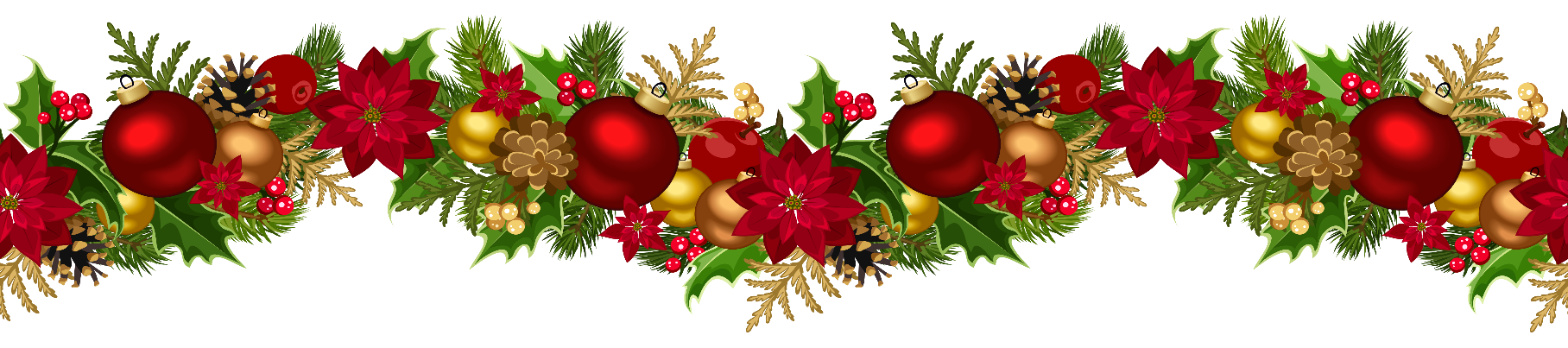 Woodlands Lodge Christmas Day Menu 2024£85.00 ppStartersHoney rosemary glazed parsnip SoupBalsamic glaze and warmed bread (GF)(V)Hot smoked salmon terrineHomemade Focaccia crisp (GF on req)Ham Hock CroquetBlackberry saladWild Mushroom Risotto (GF) (V)MainsTraditional Roast Turkey Crown (GF on request)Sage & onion stuffing, roast potatoes and seasonal vegetables and GravyOven Roasted Cod (GF)Samphire, leek, dauphinoise potato, beurre Blanc sauceLamb Rump (GF on req)Roasted root vegetables, dauphinoise potato and red wine JusRoast Squash & Bocconcini Gnocchi (V)Cherry tomatoes & basil oil DessertsChristmas PuddingAnd Brandy sauce (GF on request)Triple layer Chocolate tart Chocolate soil and winter berry pureeOrange & Dark chocolate Bread and butter pudding Vanilla ice-creamSelection of Cheese (GF on request)3 Cheeses, chutney, and biscuits